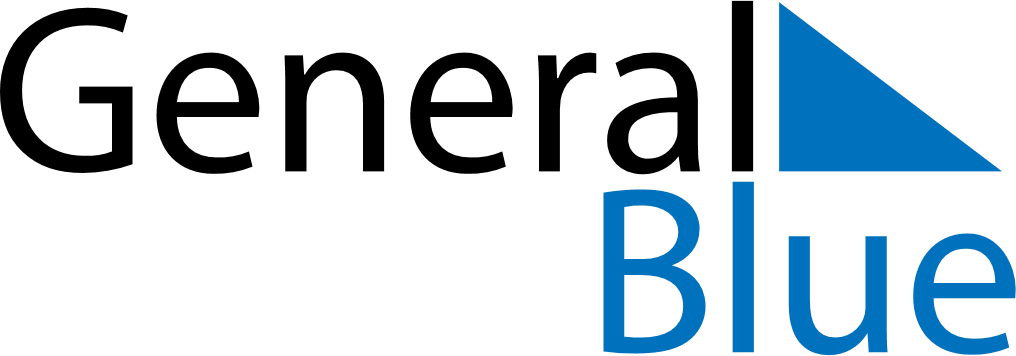 May 2019May 2019May 2019May 2019GuyanaGuyanaGuyanaMondayTuesdayWednesdayThursdayFridaySaturdaySaturdaySunday123445Labour DayArrival Day67891011111213141516171818192021222324252526Independence Day2728293031